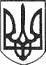 РЕШЕТИЛІВСЬКА МІСЬКА РАДАПОЛТАВСЬКОЇ ОБЛАСТІВИКОНАВЧИЙ КОМІТЕТРІШЕННЯ29 грудня 2020 року                                                                                       № 240  Про створення тимчасової комісії з приймання та передачі комунального закладу „Решетилівський районний краєзнавчий музей” із спільної власності територіальних громад Решетилівського району в комунальну власність Решетилівської міської територіальної громадиКеруючись Законами України „Про місцеве самоврядування в Україні”, „Про передачу об’єктів права державної та комунальної власності”, рішенням   Решетилівської   районної   ради   від  08.10.2020 року № 732-38-VІІ „Про передачу комунального закладу „Решетилівський  районний краєзнавчий музей”  із спільної власності територіальних громад Решетилівського району в комунальну власність Решетилівської міської територіальної громади” (38 сесія), рішенням Решетилівської міської ради від 16.10.2020 року                                   № 1160-40-VII „Про прийняття із спільної власності територіальних громад Решетилівського району в  комунальну  власність  Решетилівської міської територіальної громади комунального закладу „Решетилівський районний краєзнавчий музей” (40 сесія), виконавчий комітет Решетилівської міської радиВИРІШИВ:	Створити тимчасову комісію з приймання та передачі комунального закладу „Решетилівський районний краєзнавчий музей” (ЄДРПОУ 38645185), матеріальних цінностей, активів та зобов’язань, іншого майна за адресою: м. Решетилівка, вул. Покровська, 19 із спільної власності територіальних громад Решетилівського району в комунальну власність Решетилівської міської територіальної громади та з балансу відділу культури та туризму Решетилівської районної державної адміністрації на баланс виконавчого комітету Решетилівської міської ради, у складі:Перший заступник міського голови                                        І.В. СивинськаКолотій  2 13 80Голови комісії - Сивинської Інни Василівни, першого заступника міського голови;Членів комісії  - Момот Світлани Григорівни, начальника відділу бухгалтерського обліку, звітності та адміністративно-господарського забезпечення – головного бухгалтера виконавчого комітету міської ради;Колотій Наталії Юріївни, начальника відділу з юридичних питань та управління комунальним майном виконавчого комітету міської ради;Шерстюк Валентини Вікторівни, керуючої справами виконавчого апарату Решетилівської районної ради (за згодою);Зигаленка Віктора Івановича, головного спеціаліста відділу організаційно-правового забезпечення виконавчого апарату Решетилівської районної ради (за згодою);Гудзь Світлани Василівни – начальника відділу культури та туризму райдержадміністрації (за згодою);Кісіля Юрія Миколайовича – директора комунального закладу „Решетилівський районний краєзнавчий музей” (за згодою);Горбань Юлії Вікторівни – головного бухгалтера централізованої бухгалтерії відділу культури та туризму райдержадміністрації (за згодою).